Внимание! Корь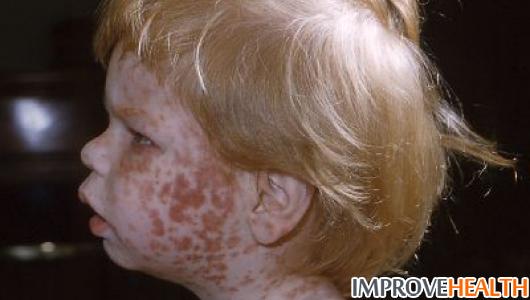 По данным Федеральной службы по надзору в сфере защиты прав потребителей и благополучия человека в Европейском регионе регистрируется беспрецедентный рост заболеваемости корью за последние 10 лет.. Зарегистрировано 37 смертельных случаев заболеваний. Наиболее пострадавшие страны – Украина и Грузия. За 2018 год на Украине показатель заболеваемости составил 849 больных корью на 1 миллион населения, в Грузии (396 больных на 1 млн.), в Черногории (324 больных на 1 млн.), в Греции (261 больных на 1 млн.), в Румынии (84 больных на 1 млн.), в Молдове (77 больных на 1 млн.), во Франции (43 больных на 1 млн.), в Италии (42 больных на 1 млн.). В 2019 году неблагополучная ситуация продолжается. По данным Минздрава Украины за период  28.12.2018 - 03.01.2019 в стране заболело 2 305 человек. Минздрав Грузии 18.01.2019 объявил об эпидемии кори, за 2 недели там зарегистрировано более 300 случаев инфекции.В Российской Федерации в последние два года осложнилась ситуация по кори. В 2018г. в РФ зарегистрировано 2538 случаев кори (показатель на 100 тыс. населения составил 1,7), что выше уровня 2017г. в 3,4 раза; в т.ч. среди детей зарегистрировано 1414 случаев кори (показатель на 100 тыс. детского населения составил 4,8), что выше уровня 2017г. в 3,2 раза. С начала 2019 года крупные вспышки кори зарегистрированы в нескольких регионах России. Больше всего заболевших в г. Москве, г. Екатеринбурге, г. Санкт-Петербурге, Владимирской Рязанской, Новосибирской областях. Случаи кори в России регистрируются, преимущественно, среди непривитых лиц, которые не получили прививки в связи с отказами, медицинскими противопоказаниями.На территории Забайкальского края после 11-летнего отсутствия заболеваемости корью (с 2007г. случаев не регистрировалось), в 2018 году было зарегистрировано 27 случаев, среди детей зарегистрировано 16 случаев кори, среди взрослых –11. Удельный вес привитых против кори из числа заболевших составил 25,9 %, в т.ч. среди заболевших детей –25 %. Основными причинами отсутствия прививок у заболевших явились отказы по религиозными соображениям.            Корь – это наиболее заразное из инфекционных заболеваний. Если не болевший корью или не привитый человек общается с больным, то вероятность заражения приближается к 100 %. Возбудитель болезни – вирус.Источник инфекции – больной человек, который выделяет вирус во внешнюю среду при чихании, кашле, разговоре с последних 2 дней инкубационного периода и до 4-го дня после появления сыпи. Внутри помещений мелкие капельки отделяемого слизистых оболочек могут с током воздуха разноситься на большие расстояния. Порой даже мимолетная встреча восприимчивого к этой инфекции человека с больным корью приводит к заболеванию.Длительность инкубационного периода составляет: минимум – 8-14 дней, максимум –  21 день. Заболевание начинается с повышения температуры до 38-39° С и более. Снижается аппетит, нарушается сон; появляются насморк, чихание, покраснение конъюнктив, слезотечение и светобоязнь, сухой грубый «лающий» кашель. Затем на фоне усиления всех симптомов болезни поэтапно распространяется сыпь –  первые элементы отмечаются за ушами, на лице, потом на шее и верхней части груди, на туловище, руках,  ногах.	Корь опасна своими осложнениями, среди которых ларингиты и трахеобронхиты, воспаление лёгких, воспаление среднего уха. Как осложнения кори возможны круп, энцефалит, миокардит. В особо тяжелых случаях могут развиться поражение слуха, слепота, умственная отсталость. Корь может быть причиной смертности и инвалидности, особенно среди детей раннего возраста.	Лица, не болевшие корью и не привитые против нее, остаются высоко восприимчивыми к кори в течение всей жизни и могут заболеть в любом возрасте. Как правило, у взрослых это заболевание протекает намного тяжелее, чем у детей.	Единственной эффективной мерой профилактики кори является иммунизация против кори. Согласно Национальному календарю профилактических прививок иммунизация против кори подлежат:			вакцинация – детям в возрасте 1 год, ревакцинация в 6-летнем возрасте;- дети, подростки в возрасте с 1 года до 17 лет (не болевшие, не привитые, не имеющие сведений о прививках против кори, привитые однократно в возрасте 6 -17 лет);-взрослые не болевшие, не привитые, не имеющие сведений о прививках против кори, привитые однократно в возрасте:- 18-35 лет (включительно);			- 36-55 лет  из групп риска:			- работники организаций торговли, транспорта, коммунальной и социальной сферы; 			-лица, работающие вахтовым методом, 			- сотрудники государственных контрольных органов в пунктах пропуска через государственную границу Российской Федерации;В крае независимо от возраста прививаются работники медицинских и образовательных организаций. Издано постановление Главного государственного санитарного врача Российской Федерации от 06.03.2019 №2 «О проведении подчищающей иммунизации против кори на территории Российской Федерации», согласно которому в Российской Федерации с 01.04.2019 начинается «подчищающая» иммунизация против кори среди не болевших корью, не привитых, не имеющих сведений о прививках против кори. С 01.04.2019 г. на территории края будет организована подчищающей иммунизации против кори.Сделать прививку против кори Вы можете в поликлинике по месту жительства с выдачей медицинского документа (прививочного сертификата)  со сведениями о проведенных прививках против кори.В Управлении Роспотребнадзора по Забайкальскому краю с 04.03.2019 до 18.03.2019 проводится «горячая» линия по вопросам профилактики кори. Задать вопрос можно по телефонам: 35 71 29, 32 43 76 (с понедельника по четверг с 09.00 до 17.00; в пятницу с 09.00 до 16.00).